Publicado en  el 11/07/2014 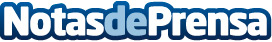 La Fundación Universitaria San Pablo CEU y ARHOE firman un convenio de colaboraciónEl presidente de la Fundación Universitaria San Pablo CEU (FUSP CEU), Carlos Romero, y el presidente de la Asociación para la Racionalización de los Horarios Españoles (ARHOE), Ignacio Buqueras y Bach, han firmado un convenio de colaboración cuyo objetivo es canalizar las demandas sociales y potenciar modificaciones que permitan una mejora en la racionalización de los horarios españoles.Datos de contacto:CEU San PabloNota de prensa publicada en: https://www.notasdeprensa.es/la-fundacion-universitaria-san-pablo-ceu-y_1 Categorias: http://www.notasdeprensa.es